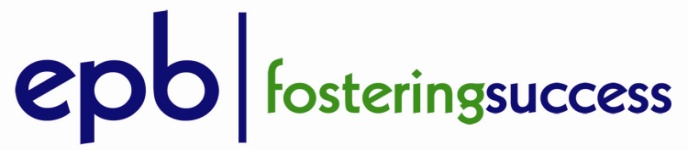 Did you know that more than 66% of new jobs created in Canada by 2022 will require at least some college, or Vocational Training?*Are you in a job with limited growth opportunities? Are you considering a career transition or do you want to upgrade your skills? Consider taking a Vocational Training Program to upgrade your skills, boost your earning potential and launch a career in the area of your interest.  The following are 3 Vocational Training Program options with good prospects in the Prairies region: Medical Radiation Technologists (NOC 3215)Information Systems Security Analysts and Consultants (NOC 2171)Chefs (NOC 6241)Medical Radiation TechnologistsOperate radiation therapy equipment to administer radiation treatment and produce images of body structures for the diagnosis and treatment of injury and disease. What will you do?Radiological technologists perform some or all of the following duties:Operate X-ray, radiographic and fluoroscopic equipment, computerized tomography (CT) scanners, mammography units and magnetic resonance imaging (MRI) scanners to produce radiographs or anatomic images of the human body for the diagnosis by radiologists of disease or injuryRecord and process patient dataPerform basic verification and quality control checks on radiographic and film processing equipmentProvide appropriate care for the patient during the radiographic examinationApply radiation protection measuresWhere can you work?You can be employed in a hospital, cancer treatment center, medical clinic, or radiological laboratory.What will you earn?Average Entry-Level Salary: $57,000/year, or $27.50/hourSalary Range for Supervisors: $32 to $46 per hour.Where can you take this program?The Medical Radiological Technology Program can be taken at SAIT Technical Institution.http://www.sait.ca/programs-and-courses/full-time-studies/diplomas/medical-radiologic-technologyHow long is this program?The program is 22 months with full-time enrollment.What do you need to enroll in this program?At least 75% in the following courses or equivalents:Math 30-1, Math 30-2, or Pure Math 30, AND,English Language Arts 30-1, AND,Physics 30, AND,One of either Biology 30, or Chemistry 30, or Science 30.All applicants must demonstrate English Language Proficiency prior to admission, including students educated in Canada.Information Systems Security Analysts and ConsultantsMaintain the security and integrity of data as well as analyze and test the effectiveness of the security measures of a company. What will you do?Systems Security Analysts perform some or all of the following duties:Confer with clients to identify and document requirementsAssess physical and technical security risks to data, software and hardwareDevelop policies, procedures and contingency plans to minimize the effects of security breaches.Where can you work?You can be employed in information technology consulting firms, in information technology units throughout the private and public sectors, or be self-employed.What will you earn?Average Entry Level Salary: $47,500Average Salary: $65,000/year, or $24.50/hourWhere can you take this program?The IT Security Certificate of Achievement can be taken at SAIT Technical Institution.  http://www.sait.ca/programs-and-courses/continuing-education/courses-and-certificates/it-security-certificate-of-achievementThe Information Technology Diploma can be taken at SAIT Technical Institution.  http://www.sait.ca/programs-and-courses/full-time-studies/diplomas/information-technologyHow long is this program?IT Security Certificate of Achievement is a Continuing Education Program which will take approximately 1 year to complete after upgradingAn IT Diploma is a 24-month full-time programWhat do you need to enroll in this program?Completion of the following courses or equivalents:At least 50% in Math 30-1 or Pure Math 30, or at least 60% in 30-2 or Applied Math 30, AND,At least 55% in English Language Arts 30-1, or at least 60% in 30-2.All applicants must demonstrate English Language Proficiency prior to admission, including students educated in Canada. ChefsWhat will you do?Chefs and specialist chefs perform some or all of the following duties:Prepare and cook complete meals or specialty foods, such as pastries, sauces, soups, salads, vegetables and meat, poultry and fish dishes, and create decorative food displays for special events such as banquetsInstruct cooks in preparation, cooking, garnishing and presentation of foodCreate new recipesSupervise cooks and other kitchen staffMay plan menusMay requisition food and kitchen supplies.Where can you work?You can be employed in restaurants, hotels, hospitals and other healthcare institutions, central food commissaries, clubs, and on ships.What will you earn?Average Entry-Level Salary: $35,000/year, or $17.00/hourSalary Range for Chefs: $14 to $30 per hour.
Where can you take this program?The Professional Cooking/Culinary Diploma can be taken at SAIT Technical Institution.http://www.sait.ca/programs-and-courses/full-time-studies/diplomas/professional-cooking Practical experience is gained at Cuisine et Chateau (Culinary Cooking School).http://www.cuisineandchateau.com/
How long is this program?The program is 24 months with full-time enrollment.What do you need to enroll in this program?A minimum of 35 Alberta high school credits with at least 50% in the following courses or their equivalents:English Language Arts 10-1 or 10-2 or Humanities 10, AND,Math 10C or Math 10-3 or Pure Math 10 or Applied Math 10.All applicants must demonstrate English Language Proficiency prior to admission, including students educated in Canada.
To learn more about these careers visit:http://www.jobbank.gc.ca/explorecareers.do?selectExploreCareerBy=ec-occupation orwww.workingincanada.gc.ca